Zadanie 1(1pkt)Tak zwany miesiąc synodyczny, czyli odstęp czasu pomiędzy jednakowymi fazami Księżyca wynosi ok. 29,5 doby. Zdjęcie przedstawia wygląd Księżyca w pewnym momencie (patrzymy na południową stronę nieba). Za trzy dni od tego momentu Księżyc będzie wyglądał najprawdopodobniej jak na rysunku:	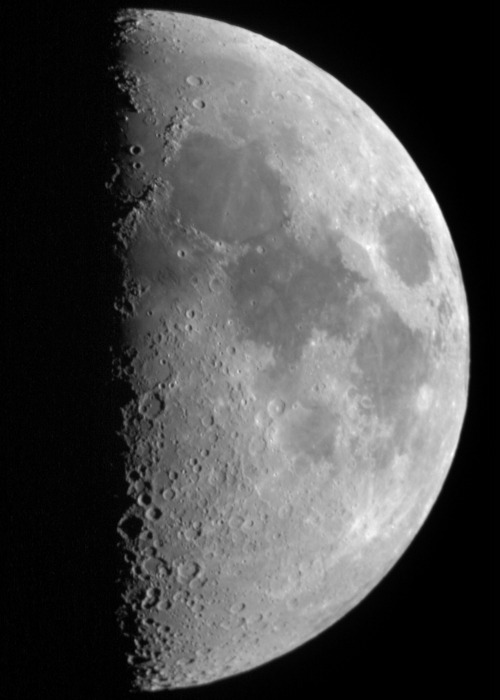 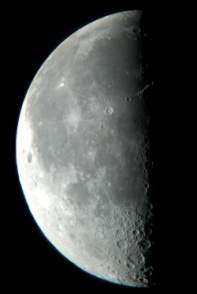 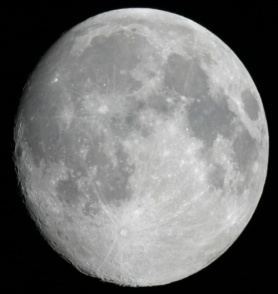 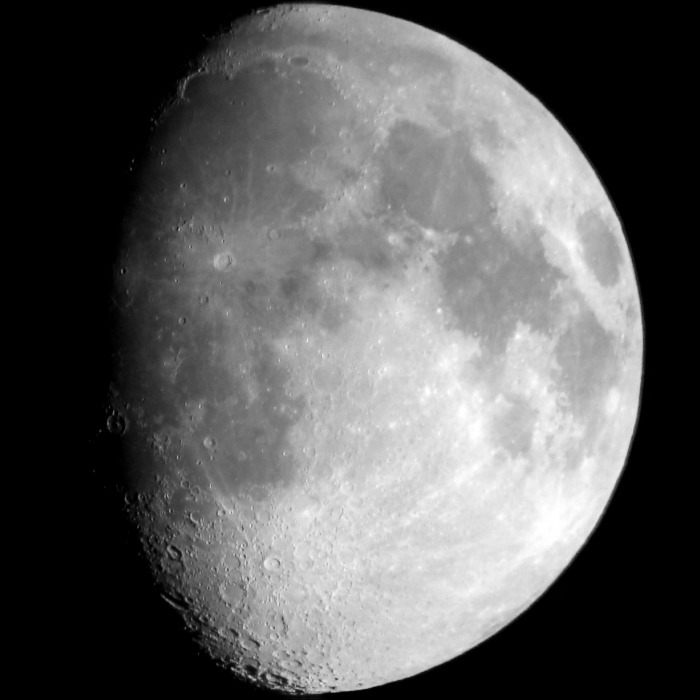 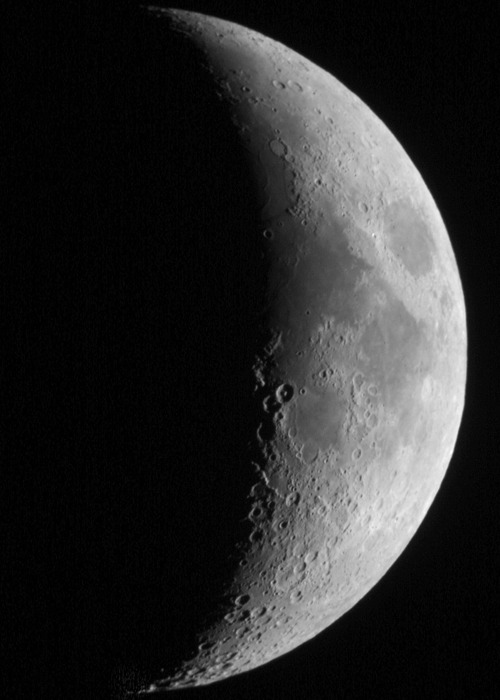 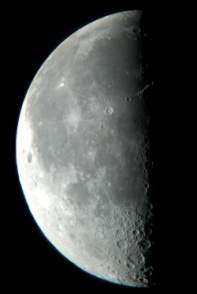 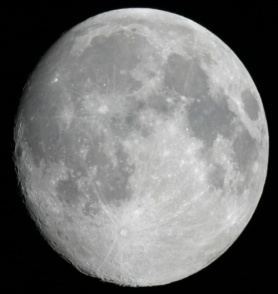 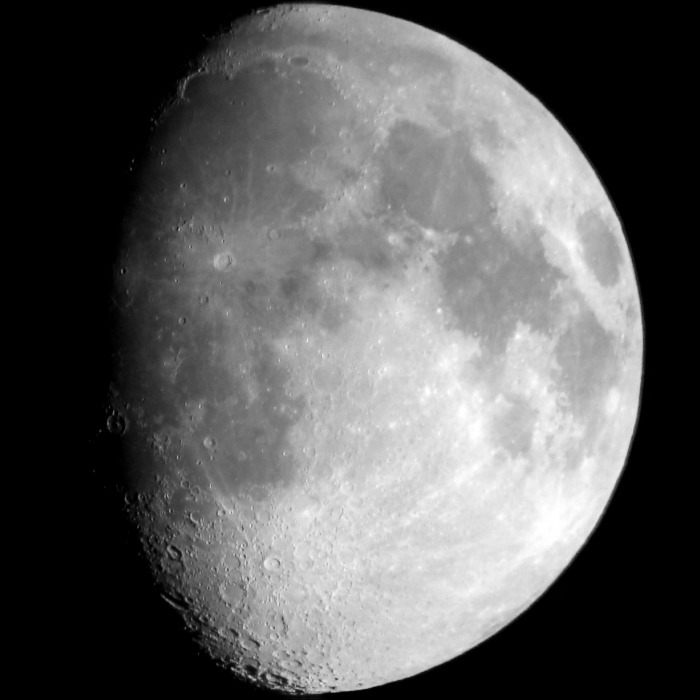 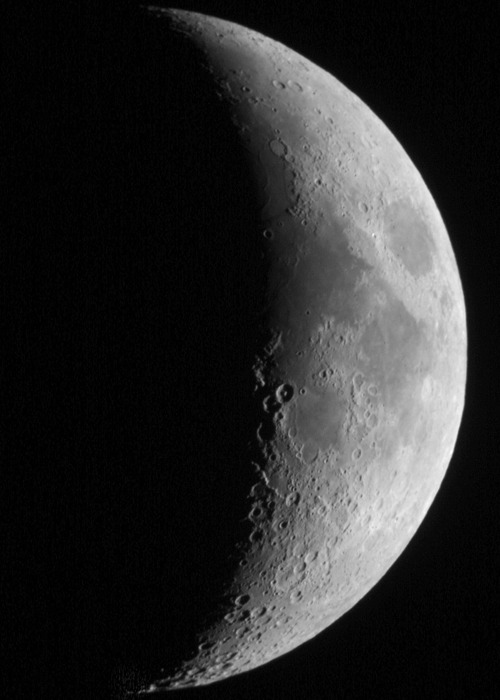 Zadanie 2 (3pkt)Samochód osobowy jedzie ze średnią prędkością 60km/h. Z jaką prędkością kątową porusza się koło samochodu, jeżeli jego promień wynosi 37 cm.Zadanie 3 (1pkt)Uporządkuj jednostki w kolejności rosnącej:jednostka astronomiczna (AU)parsek (pc)kilometr (km)rok świetlny (ly)Zadanie 4 (3pkt) Podkreśl właściwe określenia, tak aby powstały zdania prawdziwe:Światło jest falą elektromagnetyczną i jednocześnie strumieniem elektronów/fotonów. 
O korpuskularnej naturze światła świadczy zjawisko fotoelektryczne polegające na wybijaniu protonów/elektronów z powierzchni metalu przez cząstki światła, a zjawisko interferencji/emisji wymuszonej swiadczy o falowym charekterze promieniowania elektromagnetycznego. Zadanie 5 (3pkt)Oblicz długość fali promieniowania elektromagnetycznego emitowanego przez atomy wodoru przy przeskoku elektronu z orbity 3 na 1. Zadanie 6 (3pkt) W windzie umieszczono siłomierz, na którym zawieszono ciężarek o masie m=2kg. Gdy winda nie poruszała się siłomierz wskazywał 20N. Wykaż, powołując się na odpowiednie wzory, że w windzie poruszającej się w dół z przyspieszeniem o wartości a=0,25•g siłomierz wskaże 15N.Zadanie 7 (2pkt) Uzupełnij zdania: Jądro atomowe składa się z ….......................... o ładunku dodatnim i ……....................... elektrycznie obojętnych. Noszą one wspólną nazwę …........................... . Liczbę …….......................... w jądrze nazywamy liczbą ….............................. i oznaczamy litera A. Liczbę ……............................ w jądrze nazywamy liczbą  …………...................... i oznaczamy literą Z. Siły wiążące nukleony w jądrze atomowym nazywamy siłami ……………........................ .Zadanie 8 (2pkt)Księżyc porusza się wokó Ziemi po orbicie kołowej (rysunek poniżej). Masa Księżyca jest ok 81 razy mniejsza od masy Ziemi. Narysuj siły oddziaływania grawitacyjnego działjące na Księżyc i Ziemię 
z zachowaniem odpowiednich proporcji.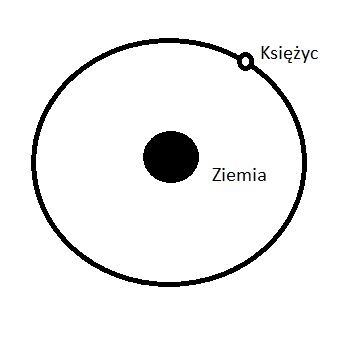 Zadanie 9 (3pkt)Oblicz deficyt masy i energię wiązania jądra helu  . Przyjmij, że masa jądra węgla wynosi 19,9210-27 kg, masę protonu 1,6710-27kg, masę neutronu 1,6810-27kg.Zadanie 10 (2pkt)Niebieska linia w widmie neonu ma długość fali 470 nm. Stała Plancka ma wartość 6,63∙10-34 J∙s, prędkość światła przyjmij c = 3∙108 m/s. Oblicz energię fotonu takiego światła.Zadanie 11 (2pkt)Oblicz, jaki procent początkowej ilości izotopu 31H uległ rozpadowipo 36 latach. Czas połowicznego rozpadu dla tego izotopu wynosi 12 lat.Zadanie 12 (2pkt)Uzupełnij reakcje wpisując w brakujące miejsca odpowiednie cząstki i liczby:Zadanie 13 (1pkt)Jeżeli odległość między środkami dwóch ciał niebieskich wzrosłaby cztery razy to wartość siły wzajemnego oddziaływania grawitacyjnego między nimi:wzrośnie 4 razyzmaleje 16 razywzrośnie 16 razyzmaleje 4 razyZadanie 14 (1pkt)Wskaż zdanie fałszywe:Satelita geostacjonarny ma okres obiegu wokół Ziemi równy okresowi obrotu Ziemi wokół własnej osi.Satelita geostacjonarny obiega Ziemię po orbicie odległej o 20000 km od jej powierzchni.Satelita geostacjonarny porusza się w płaszczyźnie równika.Początkowa prędkość nadawana satelicie geostacjonarmemu ma zwrot ze wschodu na zachód.Zadanie 15 (3pkt)Wybierz poprawne dokończenia zdań. Wpisz właściwe litery w odpowiednich wierszach tabeli.  przedmiot stworzony przez człowieka, emitujący światło na skutek zachodzących procesów fizycznych, chemicznych lub innych.ciało emitujące promieniowanie widzialne w wyniku rozgrzania do odpowiedniej temperatury.widmo światła pochłanianego przez daną substancję, które ma postać ciemnych prążków widzianych na tle widma ciągłego.ciało świecące samoczynnie w wyniku procesów w nim zachodzących.widmo światła emitowanego przez ciała stałe lub ciecze.Termicznym źródłem światła nazywamy Naturalnym źródłem światła nazywamyWidmo emisyjne to